Бабочки из пластиковой бутылки с помощью акриловых красок и лаков для ногтей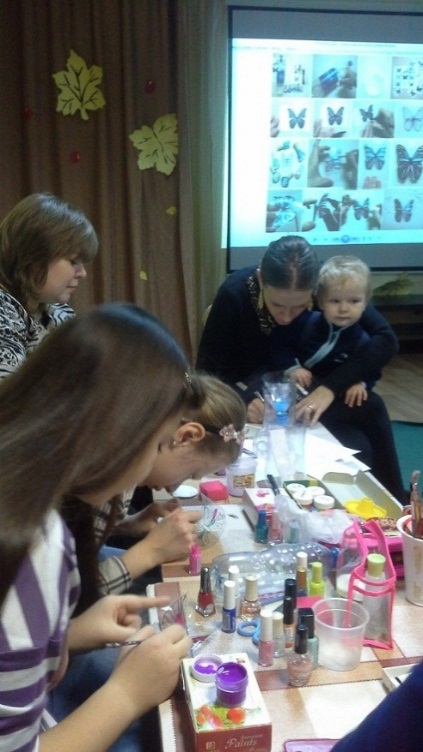 13 ноября в Экомастерской 12 мастериц делали бабочек из пластиковой бутылки с помощью акриловых красок и лаков для ногтей. Бабочки получились яркие экзотические – достойное украшение комнатного цветка.https://vk.com/album-104059843_239058062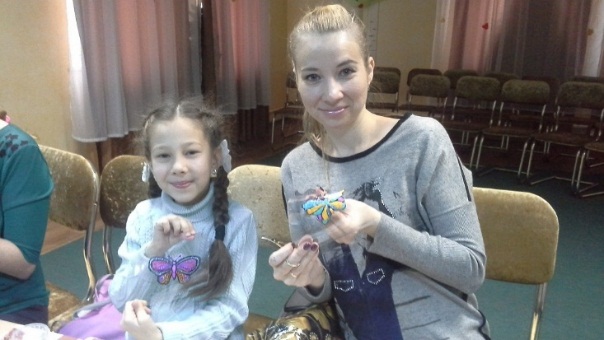 Спасибо всем за творческий позитивный настрой!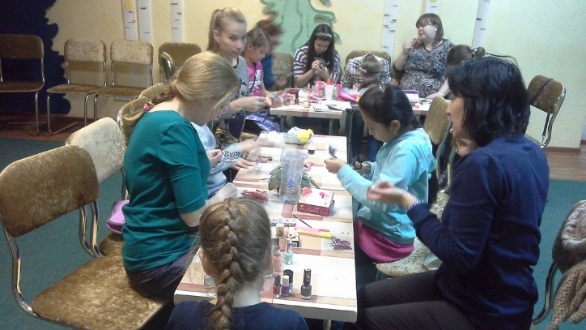 После мастерской был весёлый праздник «Путешествие в страну мыльных пузырей», который собрал более 40 участников. Ребята играли, соревновались, отвечали на вопросы, и поучаствовали в мыльном представлении. Подробности на сайте для молодых семей http://pro7ya.ru

20 ноября в воскресенье в 10.00 приглашаем всех на экомастерскую «Джутовая филигрань» в МЦ «Орион» 52/31/3С собой приносим: - моток джутовой бечёвки,- клей ПВА и прозрачный клей  «Кристалл» или «Титан»- ножницы, - файл,- вкусняшки к чаю, - вторую обувь. 
Всем будем рады! Гузель 89053728702